ΡΑΨΩΔΙΑ α     ΣΤΙΧΟΙ 1-25      ΚΕΙΜΕΝΟ1 Τον άντρα, Μούσα,  τον πολύτροπο  να μου ανιστορήσεις, που βρέθηκε 
ως τα πέρατα του κόσμου να γυρνά, αφού της Τροίας
πάτησε το κάστρο το ιερό. 
Γνώρισε πολιτείες πολλές,  έμαθε πολλών ανθρώπων τις βουλές ,
5 κι έζησε, καταμεσής στο πέλαγος, πάθη πολλά που τον σημάδεψαν,
σηκώνοντας το βάρος για τη δική του τη ζωή και των συντρόφων του
τον γυρισμό. Κι όμως δεν μπόρεσε, που τόσο επιθυμούσε,
να σώσει τους συντρόφους.
Γιατί εκείνοι χάθηκαν απ’ τα δικά τους τα μεγάλα σφάλματα,
10 νήπιοι* και μωροί  που πήγαν κι έφαγαν τα βόδια
του υπέρλαμπρου Ήλιου· κι αυτός τους άρπαξε του γυρισμού τη μέρα.
Από όπου θες, θεά,  ξεκίνα την αυτή την ιστορία , κόρη του Δία,
και πες την και σ’ εμάς.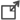 Τότε λοιπόν  οι άλλοι, όσοι ξέφυγαν τον άθλιον όλεθρο, όλοι τους ήσαν
15 σπίτι τους, γλιτώνοντας κι απ’ του πολέμου κι απ’ της θάλασσας τη μάχη.
Μόνο εκείνον, που τον παίδευε πόθος διπλός, του γυρισμού
και της γυναίκας του, τον έκρυβε κοντά της μια νεράιδα,
η Καλυψώ, θεά σεμνή κι αρχοντική, στις θολωτές σπηλιές της, (β)
γιατί τον ήθελε δικό της.
20 Κι όταν, με του καιρού τ’ αλλάγματα, ο χρόνος ήλθε που του ορίσαν οι θεοί
να δει κι αυτός το σπίτι του, να φτάσει στην Ιθάκη,
ούτε κι εκεί δεν έλειψαν οι αγώνες, κι ας ήταν πια με τους δικούς του.
Ωστόσο οι θεοί τώρα τον συμπαθούσαν, όλοι εκτός του Ποσειδώνα
αυτός σφοδρό κρεμούσε τον θυμό του πάνω στον  θεϊκό Οδυσσέα,
25 προτού πατήσει της πατρίδας του το χώμα .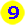 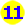 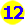 ΕΡΩΤΗΣΕΙΣ1.Να χαρακτηρίσετε τον Οδυσσέα με βάση το απόσπασμα.2.Γιατί χάθηκαν οι σύντροφοι του Οδυσσέα;Στείλτε αν θέλετε τις απαντήσεις στο   katkaramani@yahoo.gr